    CÔNG TY TNHH VĂN PHÒNG PHẨM BA NHẤT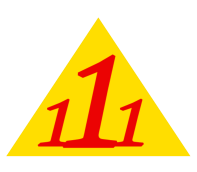 B1-09 Hẻm 515 Đường Lê Văn Lương, P Tân Phong, Q.7,Tp.HCMWebsite: www.vanphongphambanhat.com www.vanphongphambanhat.com.vnEmail: banhang@vanphongphambanhat.comTel: 028. 6683 0321  -  028. 66566 202    HOTLINE: 0937191311Ngày 1 tháng 5 năm 2022BẢNG BÁO GIÁ TẬP HỌC SINHKính gửi: Quý Khách HàngLưu ý:Đơn Giá trên bảng giá Tập học sinh mới nhất 2022 mang tính tham khảo tại thời điểm cập nhật, có thể sẽ thay đổi theo biến động thị trường.Trên này là những mặt hàng thông dụng nhất, nếu quý khách có nhu cầu thêm các sản phẩm ngoài danh mục bảng báo giá tập vở, xin vui lòng liên hệ qua Hotline, Fanpage, Kênh thương mại điện tử, Website của VPP Ba Nhất.Bảng giá Tập học sinh rẻ nhất chưa bao gồm chiết khấu giảm giá. Đơn hàng tối thiểu từ 1,5 triệu trở lên chiết khấu 5% trị giá đơn hàng. Mức chiết khấu tối đa thay đổi tùy vào hợp đồng.TẬP HỌC SINH HÒA BÌNHTẬP HỌC SINH HÒA BÌNHTẬP HỌC SINH HÒA BÌNHTẬP HỌC SINH HÒA BÌNHTẬP HỌC SINH HÒA BÌNHTẬP HỌC SINH HÒA BÌNHSTTTên sản phẩmSố trangKẻ ô lyĐịnh lượngGiá bán lẻGiá sỉ1Tập Mèo Ú 96T  + 4ô + 5ô 96T4 ôly + 5 ôly70         5,150Liên hệ2Tập Mèo Ú 200T 200TKẻ thường70       10,450Liên hệ3Tập Heoboo (Thú) 96T + 4ô +5ô 96T4 ôly + 5 ôly70         5,150Liên hệ4Tập Heoboo (Thú) 200T + 4ô200T4 ô ly70       10,450Liên hệ5Tập Mùa Hè 96T + 4ô + 5ô 96T4 ôly + 5 ôly70         5,150Liên hệ6Tập Hello 96T + 4ô + 5ô 96T4 ôly + 5 ôly70         5,150Liên hệ7Tập ABC 96T + 4ô + 5ô 96T4 ôly + 5 ôly80         6,280Liên hệ8Tập ABC 200T + 4ô + 5ô 200T4 ôly + 5 ôly80       12,800Liên hệ9Tập Biểu Cảm 4ô + 5ô 96T96T4 ôly + 5 ôly80         6,150Liên hệ10Tập Super 80 - 96T  +  4ô  +  5ô  96T4 ôly + 5 ôly80         6,500Liên hệ11Tập Bạn Nhỏ 96T  +  4ô  +  5ô  96T4 ôly + 5 ôly100         7,580Liên hệ12Tập Teen Cute 96T  +  4ô  +  5ô  96T4 ôly + 5 ôly100         7,580Liên hệ13Tập Super 100 - 96T  +  4ô  +  5ô  96T4 ôly + 5 ôly100         7,580Liên hệ14Tập 48T 4ô 48T4 ô ly100         4,700Liên hệ15Tập Tuổi Thơ  96T  +  4ô  + 5ô  96T4 ôly + 5 ôly120         8,350Liên hệ16Tập Sinh viên khổ nhỏ  - 96T96TKẻ thường58         6,020Liên hệ17Tập Sinh viên khổ nhỏ  - 200T200TKẻ thường58       12,200Liên hệ18Tập Sinh Viên 96T - 5896TKẻ thường58         7,020Liên hệ19Tập Sinh Viên  200T - 58200TKẻ thường58       14,200Liên hệ20Tập Sinh Viên 96T - 7096TKẻ thường70         8,000Liên hệ21Tập Sinh Viên 200T - 70200TKẻ thường70       16,200Liên hệ22Kiểm Tra Bìa 4ô + 5ô + ô Thường - 804 ôly + 5 ôly + Kẻ thường80         5,720Liên hệ23Kiểm Tra Bìa 4ô + 5ô + ô Thường - 1004 ôly + 5 ôly + Kẻ thường100         6,460Liên hệ24TỆP Kiểm Tra 4ô +5ô +ô Thường - 804 ôly + 5 ôly + Kẻ thường80         7,120Liên hệTẬP TẬP HỌC SINH TIẾN PHÁTHỌC SINH TIẾN PHÁTSTTTên sản phẩmSố trangKẻ ô lyĐịnh lượngGiá bán lẻGiá sỉ196 Tuổi Thần Tiên 96Tkẻ thường50gsm         3,570Liên hệ296 Làng Hương 96Tkẻ thường + 4 ô52gsm         3,950Liên hệ396 Đồng Xanh 96Tkẻ thường + 4 ô, 5 ô60gsm         4,850Liên hệ4100 Đồng Xanh100Tkẻ thường60gsm         4,950Liên hệ596 Big In96Tkẻ thường60gsm         6,950Liên hệ696 Thế Hệ Mới 96Tkẻ thường + 4 ô, 5 ô70gsm         5,360Liên hệ796 Thế Hệ Mới (thùng)96T4 ô70gsm         5,460Liên hệ896 5Oke96T5ô80gsm         6,070Liên hệ996 Bon Bon (thùng) 96Tkẻ thường + 4 ô, 5 ô80gsm         6,280Liên hệ1096 Kim Đồng (thùng) 96T5ô100gsm         7,200Liên hệ1196 Tí Hon (thùng)96T4ô100gsm         7,200Liên hệ1296 TOT (thùng)96T4ôly + 5 ôly120gsm         8,220Liên hệ13200 Tuổi Thần Tiên 200Tkẻ thường50gsm         7,140Liên hệ14200 Làng Hương 200Tkẻ thường52gsm         7,900Liên hệ15200 Đồng Xanh 200Tkẻ thường60gsm         9,700Liên hệ16200 Big In200Tkẻ thường60gsm       13,900Liên hệ17200 Thế Hệ Mới 200Tkẻ thường70gsm       10,720Liên hệ18KT in 60kẻ thường60gsm         1,430Liên hệ19KT in 80kẻ thường    + 4ô, 5ô80gsm         2,500Liên hệ25TỆP Kiểm Tra 4ô +5ô + ô Thường - 1004 ôly + 5 ôly + Kẻ thường100         8,150Liên hệ26Kiểm tra Đặc Biệt 4ô +5ô + ô thường - 804 ôly + 5 ôly + Kẻ thường80       54,600Liên hệ27Tập Búp Bê 96T96TKẻ thường50         2,800Liên hệ28Tập Búp Bê 200T200TKẻ thường50         5,600Liên hệ29Giáo Án 200T 200T58       18,000Liên hệ30Tập Tí Nị 96T 96TKẻ thường58         3,800Liên hệ31Tập Tình Bạn 4ô +5ô 96T 96T4 ôly + 5 ôly58         3,800Liên hệ32Tập Mèo Kitty 4ô +5ô 96T 96T4 ôly + 5 ôly58         3,800Liên hệ33Tập Ước mơ  200T  200TKẻ thường58         7,600Liên hệ34Kiểm tra tốt (10 tờ)58       42,000Liên hệ35Kiểm tra tốt (20 tờ) 58       79,000Liên hệ36Tập Dán Gáy 96T  4ô +5ô  - 10096T4 ôly + 5 ôly100         6,300Liên hệ37Tập Sinh Viên Dán Gáy  96T 96T58         6,200Liên hệ38Tập Sinh Viên Dán Gáy  200T 200T58       13,000Liên hệ39Tập Sinh Viên Dán Gáy  160T 160T70       12,500Liên hệ20KT in 100kẻ thường    + 4ô, 5ô100gsm         2,950Liên hệ21Tập KT in 100kẻ thường + 5ô100gsm         7,050Liên hệ22Tập Kẻ Ngang, Caro  (cây)kẻ ngang60gsm         6,180Liên hệTẬP HTẬP HỌC SINH FUTURE BOOKỌC SINH FUTURE BOOKSTTTên sản phẩmSố trangKẻ ô lyĐịnh lượngGiá bán lẻGiá sỉSản Phẩm Cao CấpSản Phẩm Cao Cấp1Nhi Đồng - Siêu Cấp 96T4 ôly + 5 ôly120       11,200Liên hệ2Kid's Club (Dán Gáy)96T4 ôly + 5 ôly120       11,200Liên hệ3Điểm A+ 96T4 ôly + 5 ôly100       10,100Liên hệ4Apollo - Phi Hành Gia (Dán Gáy)96T4 ôly + 5 ôly100       10,100Liên hệ5Bạn Nhỏ (Dán Gáy)96T4 ôly + 5 ôly80         8,200Liên hệ6Pizza (Dán Gáy)96T4 ôly + 5 ôly80         8,200Liên hệTẬP HỌC SINH - A5 ( 205x155 mm ) TẬP HỌC SINH - A5 ( 205x155 mm ) 1Nhi Đồng 96T4 ôly + 5 ôly120       10,300Liên hệ2Học Sinh Giỏi96T4 ôly + 5 ôly100         9,200Liên hệ3Hello Teen 96T4 ôly + 5 ôly80         7,500Liên hệ4Hello - Baby96T4 ôly + 5 ôly80         7,500Liên hệ5Góc Phố 96T4 ôly + 5 ôly80         7,500Liên hệ6Hoa Bốn Mùa96T4 ôly + 5 ôly80         7,500Liên hệ7Vui Học ABC 96T4 ôly + 5 ôly80         6,950Liên hệ8Tuổi Teen - Cuxi 96T4 ôly + 5 ôly70         6,600Liên hệ9Tuổi Teen - Nhí 96T4 ôly + 5 ôly70         6,600Liên hệ10Chào Ngày Mới96T4 ôly + 5 ôly70         6,600Liên hệ11Gấu Con96T4 ôly + 5 ôly58         5,700Liên hệTẬP HỌC SINH - A5 ( 205x155 mm ) TẬP HỌC SINH - A5 ( 205x155 mm ) 1Hello Teen 200TKẻ thường80       20,600Liên hệ2Góc Phố200TKẻ thường80       15,000Liên hệ3Hoa Bốn Mùa200TKẻ thường80       15,000Liên hệ4Tuổi Teen Nhí200TKẻ thường70       13,900Liên hệ5Tuổi Teen - Cuxi200TKẻ thường70       15,000Liên hệ6Chào Ngày Mới200TKẻ thường70       13,200Liên hệ7Gấu Con 200T200TKẻ thường58       13,200Liên hệTẬP SINH VIÊN - B5 ( 255x175 mm ) TẬP SINH VIÊN - B5 ( 255x175 mm ) 1Góc Phố 80T80Tôly ngang80Liên hệLiên hệ2Chào Ngày Mới 80T80Tôly ngang70Liên hệLiên hệ3Góc Phố 120T120Tôly ngang80       13,500Liên hệ4Chào Ngày Mới 120T120Tôly ngang70       12,200Liên hệ5Hello Teen200Tôly ngang80       21,500Liên hệ6Góc Phố 200T200Tôly ngang80       21,500Liên hệ7Hoa Bốn Mùa200Tôly ngang80       21,500Liên hệ8Tuổi Teen - Cuxi200Tôly ngang70       18,800Liên hệ9Chào Ngày Mới200Tôly ngang70       18,800Liên hệ10Gấu Con200Tôly ngang58       16,800Liên hệ11Góc Phố 80T80TKẻ ngang80         9,800Liên hệTẬP TẬP HỌC SINH THUẬN TIẾNHỌC SINH THUẬN TIẾNSTTTên sản phẩmSố trangKẻ ô lyĐịnh lượngGiá bán lẻGiá sỉSản phẩm bán chạySản phẩm bán chạy1Tập 80T Lớp học Mật ngữ 4 oli80T4 ôlyLiên hệ         9,500Liên hệ2Tập 120T Lớp học Mật ngữ 4 oli120T4 ôlyLiên hệ         9,500Liên hệ3Tập 120T Lớp học Mật ngữ 5 oli120T5 ô lyLiên hệ         9,500Liên hệ4Tập 2080T Lớp học Mật ngữ 4 oli200T4 ô lyLiên hệ       13,500Liên hệTập 48 trangTập 48 trang1Tập 48T Bé Ngoan 4 ôli48T4 ô lyLiên hệ         5,800Liên hệ2Tập 48T Baby 4 ôli48T4 ô lyLiên hệ         5,500Liên hệ3Tập 48T Điểm 10 ôli48T4 ô lyLiên hệ         5,500Liên hệTập 96 trangTập 96 trang1Tập 96T Bear Cute 4 ôli96T4 ô lyLiên hệ         8,400Liên hệ2Tập 96T Bear Cute ngang96TKẻ ngangLiên hệ         8,400Liên hệ3Tập 96T ANGEL 4 oli96T4 ô lyLiên hệ         8,900Liên hệ4Tập 96T 12 Con Giáp 4 ôli96T4 ô lyLiên hệ         8,900Liên hệ5Tập 96T 12 Con Giáp 5 ôli96T5 ô lyLiên hệ         8,900Liên hệ6Tập 96T BABY 4 oli96T4 ô lyLiên hệ         8,900Liên hệ7Tập 96T Điểm 10 4 ôli96T4 ô lyLiên hệ         8,900Liên hệ8Tập 96T Điểm 10 5 ôli96T5 ô lyLiên hệ         8,900Liên hệ9Tập 96T Điểm 10 ngang96TKẻ ngangLiên hệ         8,900Liên hệTập 200 trangTập 200 trang1Tập 200T Phong Cảnh - ngang200TKẻ ngangLiên hệ         9,000Liên hệ2Tập 200T My Friend - ngang200TKẻ ngangLiên hệ       10,700Liên hệ3Tập 200T Anrybirds ngang200TKẻ ngangLiên hệ       10,700Liên hệ4Tập 200T Anrybirds 4 ô li200T4 ô lyLiên hệ       10,700Liên hệ5Tap 200T Sì Chum new ngang200TKẻ ngangLiên hệ       10,700Liên hệ6Tập 200T Hoa Học Trò ngang200TKẻ ngangLiên hệ       10,700Liên hệ7Tập 200T Đông Hồ ngang200TKẻ ngangLiên hệ       11,000Liên hệ8Tap 200T Sheep Land200TKẻ ngangLiên hệ       11,000Liên hệ9Tập 200T ABC 4 oli - ngang200T4 ô ly + kẻ ngangLiên hệ       11,000Liên hệ10Tập 200T GREEN NATURE 200TKẻ ngangLiên hệ       15,400Liên hệ12Hoa Bốn Mùa 80T80TKẻ ngang80         9,800Liên hệ13TuổiTeen Cuxi 80T80TKẻ ngang70         8,800Liên hệ14Chào Ngày Mới 80T80TKẻ ngang70         8,800Liên hệ15Gấu Con 80T80TKẻ ngang58         7,800Liên hệ16Góc Phố 120120TKẻ ngang80       13,500Liên hệ17SV - Hoa Bốn Mùa 120T120TKẻ ngang80       13,500Liên hệ18Chào Ngày Mới 120T120TKẻ ngang70       12,200Liên hệ19Tuổi Teen - Cuxi 120T120TKẻ ngang70       12,200Liên hệ20Gấu Con 120T120TKẻ ngang58       10,800Liên hệ21Góc Phố 200T200TKẻ ngang80       21,500Liên hệ22Hoa Bốn Mùa 200T200TKẻ ngang80       21,500Liên hệ23Chào Ngày Mới 200T200TKẻ ngang70       18,800Liên hệ24Tuổi Teen - Cuxi 200T200TKẻ ngang70       18,800Liên hệ